SrijedaSat 1= Glazbena kulturaPonovi brojalicu „Pajo - patak“ uz ritmično udaranje rukama (kao u školi). Pajo patak Pajo patakdobio zadatakda poljubi patkuu glavicu slatku.Sat 2= MatematikaPoveži životinje i broj.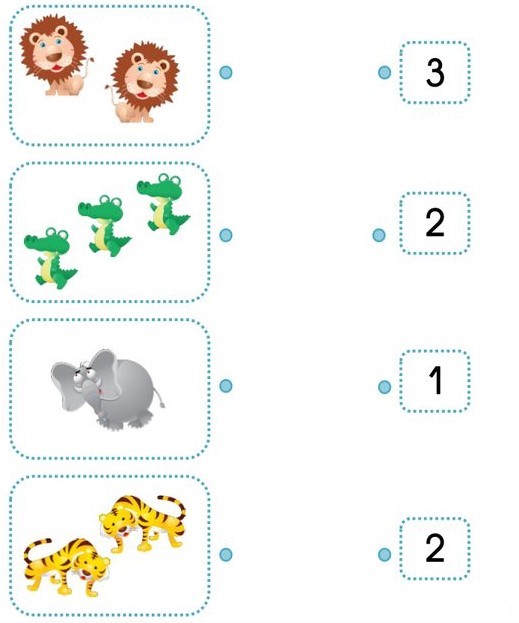 Sat 3= Likovna kulturaSpoji crtice da bi dobio/dobila puni crtež. 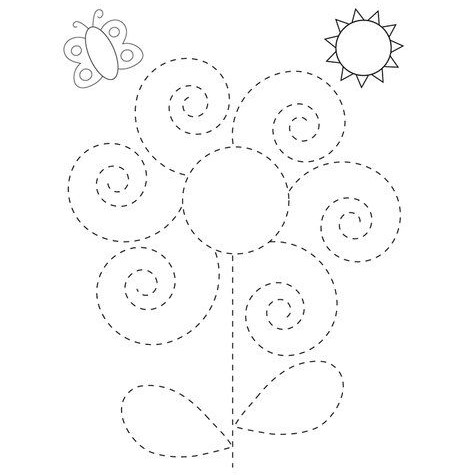 Sat 4= Hrvatski jezikJoš jednom poslušaj pjesmicu „Mama“ i nadopuni posljednju riječ u stihu.Nakon toga oboji crtež cvijeća i daruj ga svojoj mami.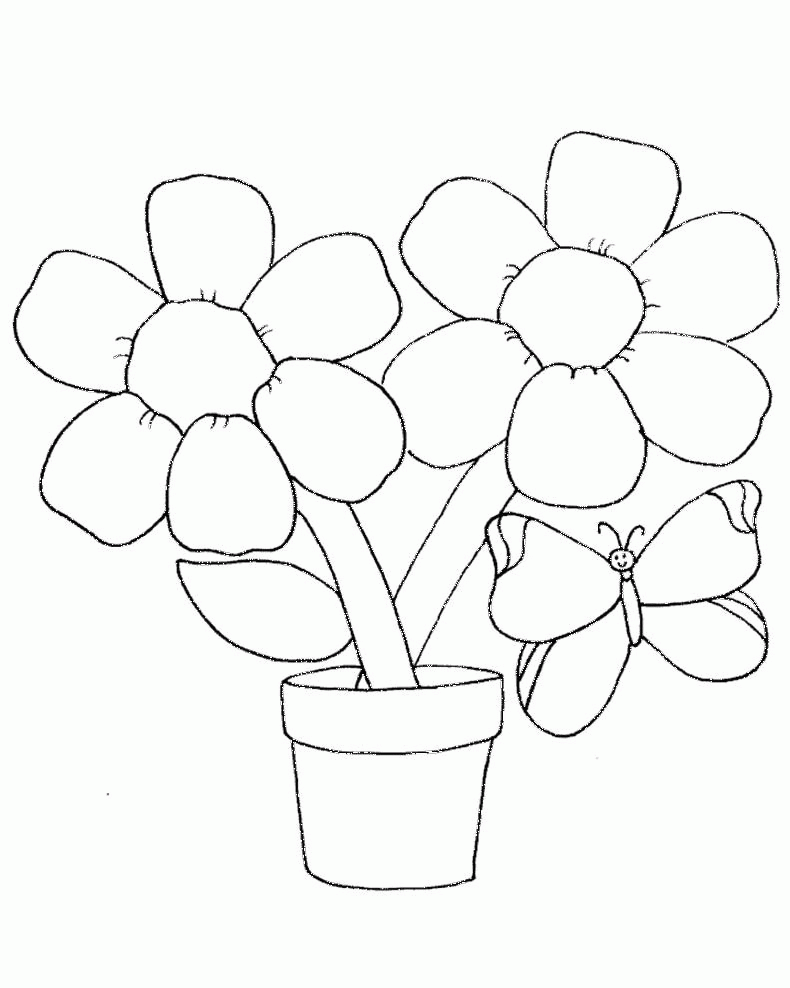 Sat 5= SRODopuni rečenice uz podršku odrasle osobe (oboji točan odgovor).1. KOSU PEREM ___________ .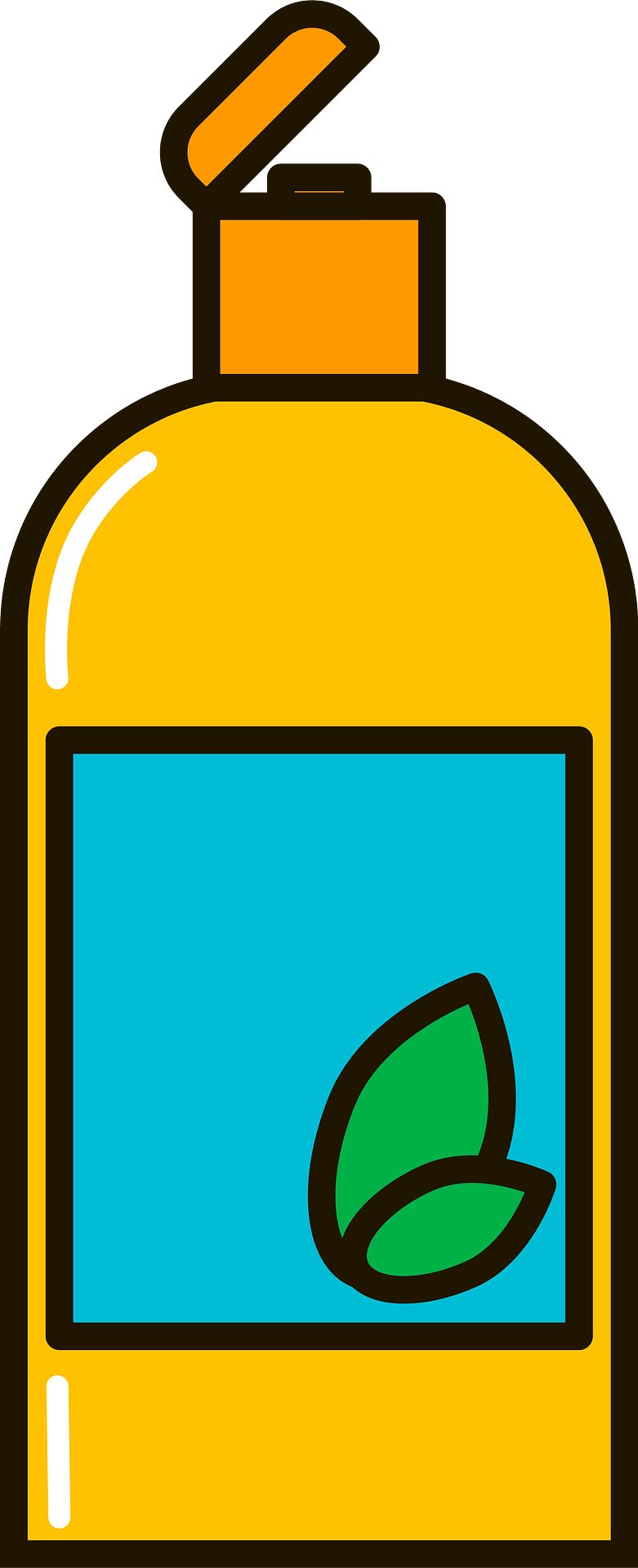 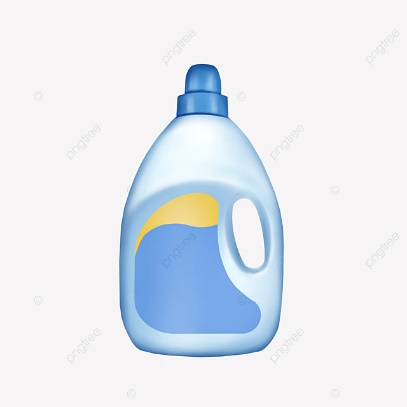 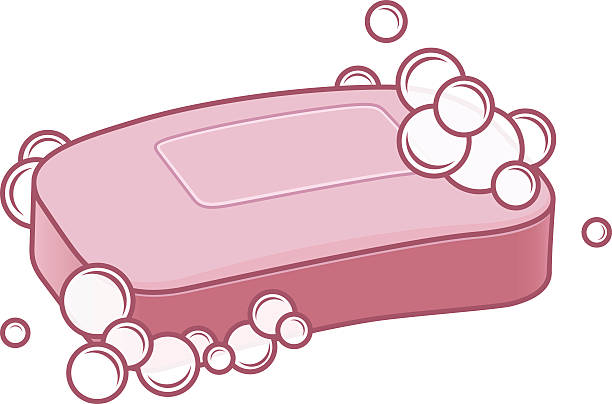 2.  ZA ČEŠLJANJE MI TREBA _________ .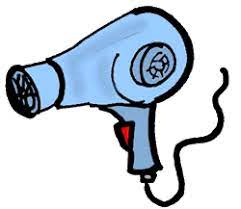 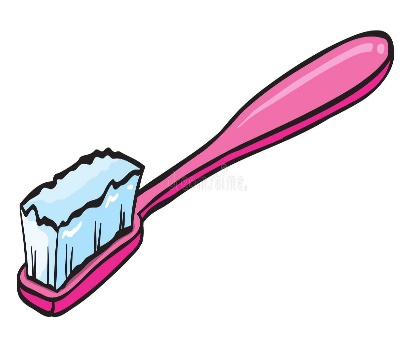 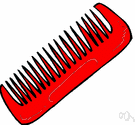 3. ZUBE PEREM ____________. 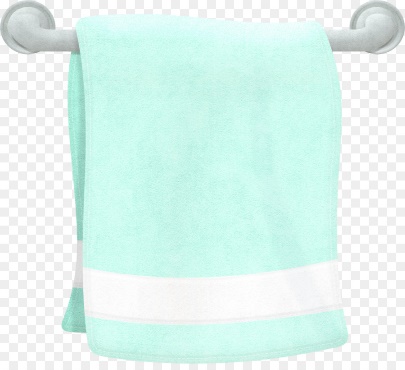 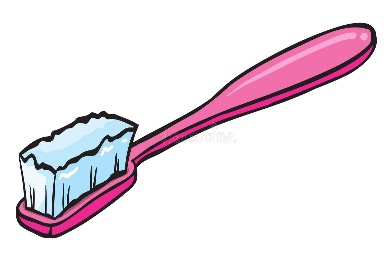 4. ZA PRANJE RUKU MI TREBA __________ .